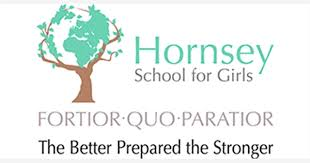 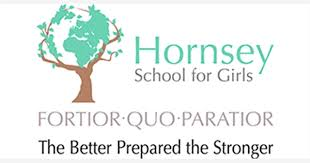 Hornsey School for Girls is committed to safeguarding and promoting the welfare of all children and young people and expects all staff to share this commitment.  Successful candidates are required to complete an enhanced CRB disclosure.To complete this form save a copy to your computer and email back as an attachment to: personnel@hornseyschool.com .  Alternatively, you can print off and fill in using Black Ink in CAPITAL LETTERS and post back to the above address.  Please note when filling in the form electronically use the mouse cursor and/or the tab key to move between fields.Application for the post of:      Grade/Salary: £      	                 Closing Date: DD/MM/YYYY   Please give the names, titles and professional positions of two people, one of whom should be your current or most recent employer, who are able to provide references relating to your professional experience and suitability for the post for which you are applying.Please note that references will be contacted prior to interview for all short listed candidates.Please state how you feel your experience, skills and achievements to date, both inside and outside paid work, or through study, make you a suitable candidate for this post.  Please ensure that you have both read the job description and candidate specification for the post and have given us sufficient information to describe how you meet each of the requirements set out in the candidate specification.This information must be completed on word processed separate sheets (no longer than 3 sides of A4).Are you related to any member or Senior Officer of the Council or member of this school’s Governing body?   Yes   No If Yes, please give details:      Do you possess an enhanced disclosure certificate from the Criminal Records Bureau confirming Protection of Children Act List information check?  Yes   No  Date of issue: MM/YYYY  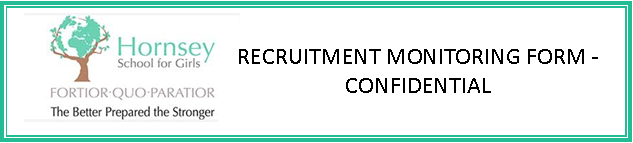 Hornsey School for Girls and the London Borough of Haringey have an Equal Opportunities Policy which aims to ensure that all applicants for jobs are considered on merit.  The School and Council are committed to eliminating discrimination on the grounds of age, colour, disability, ethnic origin, gender, HIV status, marital status, nationality, national origins, race, religious beliefs, responsibility for dependants, sexuality or unrelated criminal conviction.  We are committed to a programme of action to make this policy effective.  The Person Specification is based on the skills and abilities necessary to do the job.     ASIAN or ASIAN BRITISH  Indian  Pakistani  Bangladeshi   East African Asian  Any other Asian                       bac background       (please type below)WHITE  British  Irish  Greek   Greek Cypriot  Turkish  Turkish Cypriot  Kurdish  Albanian  Any other White                       ba    background (please type below)MIXED  White & Black Caribbean  White & Black African  White & Asian   Any other Mixed                       bac background       (please type below)BLACK or BLACK BRITISH  Caribbean  African  Any other Black                       bac background       (please type below)CHINESE or OTHER  Chinese  Any other Ethnic background (please type below)Do you have a disability? 		Yes  	No The Disability Discrimination Act defines a disability as follows: a person has a disability if he/she has a physical or mental impairment which has a substantial and long-term adverse effect on his/her ability to carry out normal day-to-day activities.Do you have any specific requirements in relation to attending an interview or to assist you at work? Yes  	No If Yes, please give details:      Please complete the Children and Young People’s Service Declaration of Criminal Record form below which must be completed and returned with your application.Please indicate where you found out about the position:      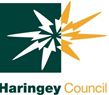 Children & Young Peoples Service - Declaration of Criminal RecordPlease read the below notes carefully before completing sections A to C of this formIt is Haringey Schools’ policy to safeguard Children, Young People and Vulnerable Adults and it is our aim to require successful applicants to disclose certain information regarding any previous criminal records they may hold. This does not mean that possession of a criminal record will automatically prevent you from working for a school. All information declared will only be considered in the light of it’s relevance to the post for which you are applying. In most cases a particular conviction will be of no relevance and can be disregarded for the purpose of your application. In order to assess your suitability for the post the Council on behalf of schools complies with the Code of Practice, which is recommended by the Criminal Records Bureau. You must clearly state on this form any convictions, cautions, bind overs, reprimands or final warnings you have or any pending prosecutions. Under the provision of the Rehabilitation of Offenders Act 1974 applicants do not have to disclose information on certain convictions after a specific time, for example, when they have become spent. However, staff employed to work with Children, Young People and Vulnerable Adults are ALL required to disclose ALL spent and unspent convictions, cautions, reprimands, bind overs and final warnings. Due to the nature of the work for which you are applying this post is exempt from the provisions of section 4 (2) of the Rehabilitation of Offenders Act 1974 by virtue of the Rehabilitation of Offenders Act 1974 (Exceptions) Order 1975. This therefore means that applicants are not entitled to withhold any information regarding convictions, cautions, bind overs, reprimands or final warnings which for other purposes are ‘spent’ under the provisions of the Act. All successful applicants are required to undergo an enhanced CRB disclosure check.The Council will use the information you and/or the Criminal Records Bureau Disclosure Service provide to assess your suitability for such jobs. Any failure to disclose all or parts of your criminal record could result in dismissal or disciplinary action by the School. Any information you give us about your criminal record will be kept confidential and will only be considered in relation to the job for which you are applying. Should you have any queries or require further assistance please do not hesitate to contact the CRB Officer in Schools’ Personnel on 0208 489 3497. Have you ever been convicted of any criminal offence?      Yes   No     If Yes please provide details below: Using the “Teachers’ Application Form Guidance Notes” please list all your unspent and spent cautions, reprimands, bind overs, final warnings and criminal convictions below:Pending Prosecution (s)If you have any, please include any details of pending prosecutions in the box providedHas any child or children in your care, or a child, or children within your household in which you live or have lived been subject to an investigation under safeguarding children procedures process?              Yes   No     Have you previously been disqualified from working with children or young people by an order under the Criminal Justice and Court Services Act 2000?    Yes   No     Have you previously received a final warning from an employer?    Yes   No     Have you previously been suspended or deregistered for professional misconduct by any professional register or had your employment terminated for unprofessional behaviour?   Yes   No     Have you ever been listed upon Section 142 of the Education Act 2000 (formerly List 99)? Yes   No     Please note: If you have answered yes to any of the above questions please provide details.  If necessary please use a continuation sheet.I certify that to the best if my knowledge the information on this form is true, accurate and complete.  I understand that if the information I have supplied is false, misleading or incomplete in any way it may automatically disqualify me from appointment or render me liable to dismissal without notice.Signed:      			Date: DD/MM/YYYY                             	         	Type name			PERSONAL INFORMATIONPERSONAL INFORMATIONPERSONAL INFORMATIONTitleTitleFirst Name (s)First Name (s)SurnameSurnameAddressAddressPostcodePostcodeTelephone Number HomeTelephone Number HomeTelephone Number WorkTelephone Number WorkTelephone Number MobileTelephone Number MobileEmail AddressEmail AddressNational Insurance NumberNational Insurance NumberDo you require a work permit or visa to work in the UK?      Yes    No  Do you require a work permit or visa to work in the UK?      Yes    No  Do you require a work permit or visa to work in the UK?      Yes    No  If Yes, please provide brief details of the type of work permission granted (e.g. Work permit, Student visa, Working Holiday visa etc)If Yes, please provide brief details of the type of work permission granted (e.g. Work permit, Student visa, Working Holiday visa etc)If Yes, please provide brief details of the type of work permission granted (e.g. Work permit, Student visa, Working Holiday visa etc)If applicable please provide the employer details as listed on your Work Permit: If applicable please provide the employer details as listed on your Work Permit: If applicable please provide the employer details as listed on your Work Permit: PRESENT OR MOST RECENT EMPLOYERPRESENT OR MOST RECENT EMPLOYERName of EmployerAddressPostcodePosition HeldDate StartedDD/MM/YYYY UntilDD/MM/YYYY Salary£      Grade if knownIs/Was your employment:         Full Time     Part Time      Temporary  Is/Was your employment:         Full Time     Part Time      Temporary  Notice period requiredBrief description of duties, also state reason for leaving:Brief description of duties, also state reason for leaving:EMPLOYMENT HISTORYEMPLOYMENT HISTORYEMPLOYMENT HISTORYEMPLOYMENT HISTORYName of EmployerPosition held & brief description of dutiesReason for leavingDates from - toMM/YYYY   MM/YYYYSECONDARY EDUCATIONSECONDARY EDUCATIONSECONDARY EDUCATIONSECONDARY EDUCATIONSECONDARY EDUCATIONSchool attendedDates of studyFrom – to Qualifications gainedSubjectsGradesMM/YYYY   MM/YYYYHIGHER EDUCATIONHIGHER EDUCATIONHIGHER EDUCATIONHIGHER EDUCATIONHIGHER EDUCATIONDates of study Full or part timeUniversity/HigherEducation College Date AwardedSubject & classGradeMM/YYYY   MM/YYYY
F/T      P/T   MM/YYYYF/T      P/T   F/T      P/T   F/T      P/T   SHORT COURSES ATTENDED – INSET (last two years)SHORT COURSES ATTENDED – INSET (last two years)SHORT COURSES ATTENDED – INSET (last two years)SHORT COURSES ATTENDED – INSET (last two years)Title of courseCourse organiserDuration (days)Date of courseMM/YYYYG.   SOCIAL MEDIA USER NAMES We are required under KCSIE 2022 to undertake a social media search to ensure safeguarding protocols are met. Please share these and the relevant platforms below.G.   SOCIAL MEDIA USER NAMES We are required under KCSIE 2022 to undertake a social media search to ensure safeguarding protocols are met. Please share these and the relevant platforms below.G.   SOCIAL MEDIA USER NAMES We are required under KCSIE 2022 to undertake a social media search to ensure safeguarding protocols are met. Please share these and the relevant platforms below.G.   SOCIAL MEDIA USER NAMES We are required under KCSIE 2022 to undertake a social media search to ensure safeguarding protocols are met. Please share these and the relevant platforms below.Name/ Tag/ User infoPlatform Public/ Private Account held since 1. Name of current or most recent or employer Title:      Name:      Title:      Name:      Title:      Name:      Job TitleName of school or employerAddress PostcodeTelephone numberFax NumberEmail address2. Name of current or most recent or employer Title:      Name:      Title:      Name:      Title:      Name:      Job TitleName of school or employerAddress PostcodeTelephone numberFax NumberEmail addressNature of Offence (s)Name of Court Date of SanctionSanction (s)MM/YYYYMM/YYYYMM/YYYYMM/YYYYDetails of alleged offence (s)Name of Court Date of SanctionMM/YYYY        MM/YYYY